            ประกาศองค์การบริหารส่วนตำบลลาดตะเคียน                 เรื่อง ประมูลจ้างโครงการก่อสร้างถนนคอนกรีตเสริมเหล็ก จำนวน ๗ โครงการ (หมู่ที่ ๑,๒,๓,๔,๕,๖,๙) ด้วยระบบอิเล็กทรอนิกส์........................................................................             ด้วยองค์การบริหารส่วนตำบลลาดตะเคียน อำเภอกบินทร์บุรี จังหวัดปราจีนบุรี มีความประสงค์จะประมูลจ้างโครงการก่อสร้างถนนคอนกรีตเสริมเหล็ก จำนวน  ๗ โครงการ ด้วยระบบอิเล็กทรอนิกส์  รายละเอียดดังนี้                ๑. โครงการก่อสร้างถนนคอนกรีตเสริมเหล็กสายกลุ่มบ้านนายสอิ้ง หลำบางช้าง หมู่ที่ ๑ ถนนกว้าง ๔.๐๐ เมตร ยาว ๒๐๐ เมตร หนา ๐.๑๕ เมตร หรือมีพื้นที่ก่อสร้างไม่น้อยกว่า  ๘๐๐  ตารางเมตร  พร้อมลงลูกรังไหล่ทางทั้งสองข้าง กว้างข้างละ ๐.๕๐ เมตร  พร้อมจัดทำป้ายโครงการ จำนวน ๑ ป้าย  ก่อสร้างตามแบบแปลนของ อบต.ลาดตะเคียน  ราคากลาง   ๓๙๔,๙๓๗   บาท  (สามแสนเก้าหมื่นสี่พันเก้าร้อยสามสิบเจ็ดบาทถ้วน)  กำหนดเวลางานแล้วเสร็จ ภายใน  ๓๐  วัน               ๒. โครงการก่อสร้างถนนคอนกรีตเสริมเหล็กสายบ้านบุญเกิด หมู่ที่ ๒  ถนนกว้าง ๕.๐๐ เมตร ยาว ๒๐๐ เมตร หนา ๐.๑๕ เมตร หรือมีพื้นที่ก่อสร้างไม่น้อยกว่า ๑,๐๐๐ ตารางเมตร พร้อมลงลูกรังไหล่ทางทั้งสองข้างกว้างข้างละ ๐.๕๐ เมตร พร้อมจัดทำป้ายโครงการ จำนวน ๑ ป้าย ก่อสร้างตามแบบแปลนของ อบต.ลาดตะเคียน   ราคากลาง  ๔๙๑,๙๑๙ บาท  (สี่แสนเก้าหมื่นหนึ่งพันเก้าร้อยสิบเก้าบาทถ้วน)   กำหนดเวลางานแล้วเสร็จ  ภายใน  ๓๐  วัน                                  ๓.โครงการก่อสร้างถนนคอนกรีตเสริมเหล็กสายกลุ่มบ้านนางแต๋น หมู่ที่ ๓ ถนนกว้าง ๔.๐๐ เมตร ยาว ๓๑๐ เมตร หนา ๐.๑๕ เมตร หรือมีพื้นที่ก่อสร้างไม่น้อยกว่า ๑,๒๔๐ ตารางเมตร พร้อมลงลูกรังไหล่ทางทั้งสองข้างกว้างข้างละ ๐.๕๐ เมตร พร้อมจัดทำป้ายโครงการ จำนวน ๑ ป้าย ก่อสร้างตามแบบแปลน อบต.ลาดตะเคียน ราคากลาง ๖๑๐,๕๔๐ บาท  (หกแสนหนึ่งหมื่นห้าร้อยสี่สิบบาทถ้วน) กำหนดเวลางานแล้วเสร็จ ภายใน  ๔๕  วัน         	๔.โครงการก่อสร้างถนนคอนกรีตเสริมเหล็กสายบ้านโปร่งเข้น้อย หมู่ที่ ๔ ถนนกว้าง ๔.๐๐ เมตร ยาว ๒๐๐ เมตร หนา ๐.๑๕ เมตร หรือมีพื้นที่ก่อสร้างไม่น้อยกว่า ๘๐๐ ตารางเมตร พร้อมลงลูกรังไหล่ทางทั้งสองข้างกว้างข้างละ ๐.๕๐ เมตร พร้อมจัดทำป้ายโครงการ จำนวน ๑ ป้าย ก่อสร้างตามแบบแปลนของ อบต.ลาดตะเคียน  ราคากลาง ๓๙๕,๒๖๓ บาท (สามแสนเก้าหมื่นห้าพันสองร้อยหกสิบสามบาทถ้วน) กำหนดเวลางานแล้วเสร็จ  ภายใน  ๓๐  วัน              ๕.โครงการก่อสร้างถนนคอนกรีตเสริมเหล็กสายบ้านโปร่งช้างแทง หมู่ที่ ๕ จำนวน  ๒ แห่ง  แห่งที่ ๑ ถนนกว้าง ๔.๐๐ เมตร ยาว ๓๐๐ เมตร หนา ๐.๑๕ เมตร หรือมีพื้นที่ก่อสร้างไม่น้อยกว่า ๑,๒๐๐ ตารางเมตร พร้อมลงลูกรังไหล่ทางทั้งสองข้าง กว้างข้างละ ๐.๕๐ เมตร แห่งที่ ๒ ถนนกว้าง ๔.๐๐ เมตร ยาว ๒๕๐ เมตร หนา ๐.๑๕ เมตร หรือมีพื้นที่ก่อสร้างไม่น้อยกว่า ๑,๐๐๐ ตารางเมตร พร้อมลงลูกรังไหล่ทางทั้งสองข้างกว้างข้างละ ๐.๕๐ เมตร รวมพื้นที่ก่อสร้างทั้งสิ้นไม่น้อยกว่า ๒,๒๐๐ ตารางเมตร พร้อมจัดทำป้ายโครงการ จำนวน ๑ ป้าย ก่อสร้างตามแบบแปลนของ อบต.ลาดตะเคียน ราคากลาง ๑,๐๘๑,๖๖๐ บาท (หนึ่งล้านแปดหมื่นหนึ่งพันหกร้อยหกสิบบาทถ้วน) กำหนดเวลางานแล้วเสร็จ  ภายใน  ๖๐  วัน -๒-                ๖.โครงการก่อสร้างถนนคอนกรีตเสริมเหล็กสายกลุ่มบ้านนายฉัตร หมู่ที่ ๖ ถนนกว้าง ๔.๐๐ เมตร ยาว ๒๐๐ เมตร หนา ๐.๑๕ เมตร หรือมีพื้นที่ก่อสร้างไม่น้อยกว่า ๘๐๐ ตารางเมตร  พร้อมลงลูกรังไหล่ทางทั้งสองข้างกว้างข้างละ ๐.๕๐ เมตร พร้อมจัดทำป้ายโครงการ จำนวน ๑ ป้าย ก่อสร้างตามแบบแปลนของ อบต.ลาดตะเคียน ราคากลาง  ๓๙๕,๑๙๕  บาท (สามแสนเก้าหมื่นห้าพันหนึ่งร้อยเก้าสิบห้าบาทถ้วน) กำหนดเวลางานแล้วเสร็จ ภายใน ๓๐ วัน                    ๗.โครงการก่อสร้างถนนคอนกรีตเสริมเหล็กสายกลุ่มบ้านนายอำไพ หมู่ที่ ๙ ถนนกว้าง ๔.๐๐ เมตร ยาว ๒๐๐ เมตร หนา ๐.๑๕ เมตร หรือมีพื้นที่ก่อสร้างไม่น้อยกว่า ๘๐๐ ตารางเมตร  พร้อมลงลูกรังไหล่ทางทั้งสองข้างกว้างข้างละ ๐.๕๐ เมตร พร้อมจัดทำป้ายโครงการ จำนวน ๑ ป้าย ก่อสร้างตามแบบแปลนของ อบต.ลาดตะเคียน ราคากลาง   ๓๙๔,๖๑๑  บาท  (สามแสนเก้าหมื่นสี่พันหกร้อยสิบเอ็ดบาทถ้วน)  กำหนดเวลางานแล้วเสร็จ  ภายใน  ๓๐  วัน                           รวมเป็นจำนวนเงินทั้งสิ้น   ๓,๗๖๔,๑๒๕ บาท (สามล้านเจ็ดแสนหกหมื่นสี่พันหนึ่งร้อยยี่สิบห้าบาทถ้วน) ผู้มีสิทธิเสนอราคาจะต้องมีคุณสมบัติ ** ดังต่อไปนี้ ๑. ผู้ประสงค์จะเสนอราคาต้องเป็นผู้มีอาชีพรับจ้างงานที่ประมูลจ้างด้วยระบบอิเล็กทรอนิกส์             ๒. ผู้ประสงค์จะเสนอราคาต้องไม่เป็นผู้ที่ถูกระบุชื่อไว้ในบัญชีรายชื่อผู้ทิ้งงานทางราชการและได้เวียนชื่อแล้ว หรือไม่เป็นผู้ที่ได้รับผลของการสั่งให้นิติบุคคลหรือบุคคลอื่นเป็นผู้ทิ้งงานตามระเบียบของทางราชการ              ๓. ผู้ประสงค์จะเสนอราคาต้องไม่เป็นผู้มีผลประโยชน์ร่วมกันกับผู้ประสงค์จะเสนอราคารายอื่น และ/หรือต้องไม่เป็นผู้มีผลประโยชน์ร่วมกันกับผู้ให้บริการตลาดกลางอิเล็กทรอนิกส์ ณ วันประกาศประมูลจ้างด้วยระบบอิเล็กทรอนิกส์ หรือไม่เป็นผู้กระทำการอันเป็นการขัดขวางการแข่งขันราคาอย่างเป็นธรรมตามข้อ ๑.๘                                  ๔.ผู้ประสงค์จะเสนอราคาต้องไม่เป็นผู้ได้รับเอกสิทธิ์หรือความคุ้มกัน ซึ่งอาจปฎิเสธไม่ยอมขึ้นศาลไทยเว้นแต่รับบาลของผู้ประสงค์จะเสนอราคาได้มีคำสั่งให้สละสิทธิ์และความคุ้มกันเช่นว่า นั้น ๕.ผู้ประสงค์จะเสนอราคาต้องผ่านการคัดเลือกผู้มีคุณสมบัติเบื้องต้นในการจ้างของหน่วยการบริหารราชการส่วนท้องถิ่น* ๖.ผู้มีประสงค์จะเสนอราคาต้องเป็นนิติบุคคลและมีผลงานก่อสร้างประเภทเดียวกันกับงานที่ประมูลจ้างด้วยระบบอิเล็กทรอนิกส์ในวงเงินไม่น้อยกว่า ร้อยละห้าสิบของราคากลางแต่ละโครงการและเป็นผลงานที่เป็นคู่สัญญาโดยตรงกับส่วนราชการ หน่วยงานตามกฎหมายว่าด้วยระเบียบบริหารราชการส่วนท้องถิ่น รัฐวิสาหกิจ หรือหน่วยงานเอกชนที่หน่วยการบริหารราชการส่วนท้องถิ่น* เชื่อถือ  กำหนดยื่นเอกสารประมูลจ้างด้วยระบบอิเล็กทรอนิกส์   ในวันที่   ๒  มิถุนายน  ๒๕๕๗   ตามรายละเอียดดังนี้ต่อไปนี้                ๑.โครงการที่   ๑    ถึง  โครงการที่   ๔     ตั้งแต่เวลา  ๐๙.๐๐ น.    ถึงเวลา   ๑๒.๐๐   น.               ๒.โครงการที่  ๕    ถึง  โครงการที่  ๗     ตั้งแต่เวลา   ๑๓.๐๐ น.   ถึงเวลา   ๑๕.๓๐  น.               พร้อมหลักประกันซองร้อยละห้าของแต่ละโครงการ ณ ศูนย์รวบรวมข้อมูลข่าวสารการซื้อหรือการจ้างขององค์การบริหารส่วนตำบลระดับอำเภอที่ว่าการอำเภอกบินทร์บุรี (ชั้น ๒) จังหวัดปราจีนบุรี                                   ประกาศรายชื่อผู้มีสิทธิได้รับการคัดเลือกให้เข้าเสนอราคา   ในวันที่    ๔   มิถุนายน   ๒๕๕๗    เวลา   ๑๑.๐๐  น.-๓-             ผู้สนใจติดต่อขอซื้อเอกสารประมูลจ้างด้วยระบบอิเล็กทรอนิกส์แต่ละโครงการในราคาดังต่อไปนี้            ๑. โครงการก่อสร้างถนน คสล.สายกลุ่มบ้านนายสอิ้ง หลำบางช้าง หมู่ที่ ๑ ชุดละ ๑,๐๐๐ บาท (หนึ่งพันบาทถ้วน)            ๒.โครงการก่อสร้างถนน คสล.สายบ้านบุญเกิด หมู่ที่ ๒           ชุดละ ๑,๐๐๐ บาท    (หนึ่งพันบาทถ้วน)            ๓.โครงการก่อสร้างถนน คสล.สายกลุ่มบ้านนางแต๋น หมู่ที่ ๓ ชุดละ ๑,๕๐๐ บาท (หนึ่งพันห้าร้อยบาทถ้วน            ๔. โครงการก่อสร้างถนน คสล.สายบ้านโปร่งเข้น้อย  หมู่ที่ ๔  ชุดละ ๑,๐๐๐ บาท    (หนึ่งพันบาทถ้วน)           ๕.โครงการก่อสร้างถนน คสล.สายบ้านโปร่งช้างแทง หมู่ที่ ๕ ชุดละ ๒,๕๐๐บาท (สองพันห้าร้อยบาทถ้วน)            ๖. โครงการก่อสร้างถนน คสล.สายกลุ่มบ้านนายฉัตร  หมู่ที่ ๖  ชุดละ  ๑,๐๐๐ บาท    (หนึ่งพันบาทถ้วน)           ๗. โครงการก่อสร้างถนน คสล.สายกลุ่มบ้านนายอำไพ หมู่ที่  ๙ ชุดละ ๑,๐๐๐ บาท    (หนึ่งพันบาทถ้วน)             ได้ที่กองคลังองค์การบริหารส่วนตำบลลาดตะเคียน อำเภอกบินทร์บุรี จังหวัดปราจีนบุรี ตั้งแต่วันที่ ๑๕ พฤษภาคม ๒๕๕๗ ถึงวันที่ ๒๓ พฤษภาคม ๒๕๕๗  ดูรายละเอียดเพิ่มเติมได้ที่เว็บไซต์  www.Gprocurement.go.th    ของกรมบัญชีกลาง  หรือสอบถามทางโทรศัพท์หมายเลข  ๐๓๗-๒๑๕๔๘๘   ในวันและเวลาราชการ	  กำหนดวันประมูลจ้างด้วยระบบอิเล็กทรอนิกส์   ในวันที่    ๑๐ มิถุนายน ๒๕๕๗    ตามรายละเอียดดังนี้โครงการที่  ๑  ตั้งแต่เวลา  ๐๙.๐๐ น. ถึงเวลา ๐๙.๓๐ น.โครงการที่  ๒  ตั้งแต่เวลา  ๐๙.๔๐ น. ถึงเวลา ๑๐.๑๐ น. โครงการที่ ๓   ตั้งแต่เวลา  ๑๐.๒๐ น. ถึงเวลา ๑๐.๕๐ น.โครงการที่ ๔   ตั้งแต่เวลา  ๑๑.๐๐ น. ถึงเวลา ๑๑.๓๐ น.โครงการที่ ๕   ตั้งแต่เวลา  ๑๑.๔๐ น. ถึงเวลา ๑๒.๑๐ น. โครงการที่ ๖  ตั้งแต่เวลา  ๑๒.๒๐ น. ถึงเวลา ๑๒.๕๐ น.โครงการที่ ๗   ตั้งแต่เวลา  ๑๓.๐๐ น. ถึงเวลา ๑๓.๓๐ น.                กำหนดดูสถานที่ก่อสร้างในวันที่ ๒๗ พฤษภาคม ๒๕๕๗ ตั้งแต่เวลา ๐๙.๐๐ น.ถึง ๑๒.๐๐ น. โดยมีเจ้าหน้าที่องค์การบริหารส่วนตำบลลาดตะเคียน พาไป ณ บริเวณสถานที่ก่อสร้างจริง  กำหนดรับฟังคำชี้แจง ณ ที่ทำการองค์การบริหารส่วนตำบลลาดตะเคียนในวันเดียวกัน(หากผู้เสนอราคารายใดไม่ไปดูสถานที่ก่อสร้างองค์การบริหารส่วนตำบลลาดตะเคียน จะถือว่าได้รับทราบแล้ว และจะไม่รับผิดชอบหากเกิดปัญหาใดๆทั้งสิ้น)           งบประมาณในการจ้างครั้งนี้ได้มาจากเงินงบประมาณประจำปี พ.ศ. ๒๕๕๗ การลงนามในสัญญาจะกระทำได้ต่อเมื่อองค์การบริหารส่วนตำบลได้รับอนุมัติเงินค่าก่อสร้างจากเงินงบประมาณประจำปี พ.ศ.๒๕๕๗ แล้วเท่านั้นประกาศ  ณ  วันที่    ๑๔    เดือน พฤษภาคม   พ.ศ. ๒๕๕๗( นายพิศิษฐ  กัณหารี )  นายกองค์การบริหารส่วนตำบลลาดตะเคียนเอกสารประมูลจ้างด้วยระบบอิเล็กทรอนิกส์  เลขที่   ๐๑/๒๕๕๗                         การจ้างโครงการก่อสร้างถนนคอนกรีตเสริมเหล็ก จำนวน ๗ โครงการ  (หมู่ที่ ๑,๒,๓,๔,๕,๖,๙)                                              ตามประกาศองค์การบริหารส่วนตำบลลาดตะเคียนลงวันที่   ๑๔   เดือน  พฤษภาคม  พ.ศ. ๒๕๕๗.....................................................................................................................             องค์การบริหารส่วนตำบลลาดตะเคียน  ซึ่งต่อไปนี้เรียกว่า  “องค์การบริหารส่วนตำบล” มีความประสงค์จะประมูลจ้างโครงการก่อสร้างถนนคอนกรีตเสริมเหล็ก จำนวน  ๗ โครงการ  ด้วยระบบอิเล็กทรอนิกส์  รายละเอียดดังนี้               ๑. โครงการก่อสร้างถนนคอนกรีตเสริมเหล็กสายกลุ่มบ้านนายสอิ้ง หลำบางช้าง หมู่ที่ ๑ ถนนกว้าง ๔.๐๐ เมตร ยาว ๒๐๐ เมตร หนา ๐.๑๕ เมตร หรือมีพื้นที่ก่อสร้างไม่น้อยกว่า  ๘๐๐  ตารางเมตร  พร้อมลงลูกรังไหล่ทางทั้งสองข้าง กว้างข้างละ ๐.๕๐ เมตร  พร้อมจัดทำป้ายโครงการ จำนวน ๑ ป้าย  ก่อสร้างตามแบบแปลนของ อบต.ลาดตะเคียน  ราคากลาง   ๓๙๔,๙๓๗   บาท  (สามแสนเก้าหมื่นสี่พันเก้าร้อยสามสิบเจ็ดบาทถ้วน)  กำหนดเวลางานแล้วเสร็จ ภายใน  ๓๐  วัน               ๒. โครงการก่อสร้างถนนคอนกรีตเสริมเหล็กสายบ้านบุญเกิด หมู่ที่ ๒  ถนนกว้าง ๕.๐๐ เมตร ยาว ๒๐๐ เมตร หนา ๐.๑๕ เมตร หรือมีพื้นที่ก่อสร้างไม่น้อยกว่า ๑,๐๐๐ ตารางเมตร พร้อมลงลูกรังไหล่ทางทั้งสองข้างกว้างข้างละ ๐.๕๐ เมตร พร้อมจัดทำป้ายโครงการ จำนวน ๑ ป้าย ก่อสร้างตามแบบแปลนของ อบต.ลาดตะเคียน   ราคากลาง  ๔๙๑,๙๑๙ บาท  (สี่แสนเก้าหมื่นหนึ่งพันเก้าร้อยสิบเก้าบาทถ้วน)   กำหนดเวลางานแล้วเสร็จ  ภายใน  ๓๐  วัน                                  ๓.โครงการก่อสร้างถนนคอนกรีตเสริมเหล็กสายกลุ่มบ้านนางแต๋น หมู่ที่ ๓ ถนนกว้าง ๔.๐๐ เมตร ยาว ๓๑๐ เมตร หนา ๐.๑๕ เมตร หรือมีพื้นที่ก่อสร้างไม่น้อยกว่า ๑,๒๔๐ ตารางเมตร พร้อมลงลูกรังไหล่ทางทั้งสองข้างกว้างข้างละ ๐.๕๐ เมตร พร้อมจัดทำป้ายโครงการ จำนวน ๑ ป้าย ก่อสร้างตามแบบแปลน อบต.ลาดตะเคียน ราคากลาง ๖๑๐,๕๔๐ บาท  (หกแสนหนึ่งหมื่นห้าร้อยสี่สิบบาทถ้วน) กำหนดเวลางานแล้วเสร็จ ภายใน  ๔๕  วัน         	๔.โครงการก่อสร้างถนนคอนกรีตเสริมเหล็กสายบ้านโปร่งเข้น้อย หมู่ที่ ๔ ถนนกว้าง ๔.๐๐ เมตร ยาว ๒๐๐ เมตร หนา ๐.๑๕ เมตร หรือมีพื้นที่ก่อสร้างไม่น้อยกว่า ๘๐๐ ตารางเมตร พร้อมลงลูกรังไหล่ทางทั้งสองข้างกว้างข้างละ ๐.๕๐ เมตร พร้อมจัดทำป้ายโครงการ จำนวน ๑ ป้าย ก่อสร้างตามแบบแปลนของ อบต.ลาดตะเคียน  ราคากลาง ๓๙๕,๒๖๓ บาท    (สามแสนเก้าหมื่นห้าพันสองร้อยหกสิบสามบาทถ้วน) กำหนดเวลางานแล้วเสร็จ  ภายใน  ๓๐  วัน              ๕.โครงการก่อสร้างถนนคอนกรีตเสริมเหล็กสายบ้านโปร่งช้างแทง หมู่ที่ ๕ จำนวน  ๒ แห่ง  แห่งที่ ๑ ถนนกว้าง ๔.๐๐ เมตร ยาว ๓๐๐ เมตร หนา ๐.๑๕ เมตร หรือมีพื้นที่ก่อสร้างไม่น้อยกว่า ๑,๒๐๐ ตารางเมตร พร้อมลงลูกรังไหล่ทางทั้งสองข้าง กว้างข้างละ ๐.๕๐ เมตร แห่งที่ ๒ ถนนกว้าง ๔.๐๐ เมตร ยาว ๒๕๐ เมตร หนา ๐.๑๕ เมตร หรือมีพื้นที่ก่อสร้างไม่น้อยกว่า ๑,๐๐๐ ตารางเมตร พร้อมลงลูกรังไหล่ทางทั้งสองข้างกว้างข้างละ ๐.๕๐ เมตร รวมพื้นที่ก่อสร้างทั้งสิ้นไม่น้อยกว่า ๒,๒๐๐ ตารางเมตร พร้อมจัดทำป้ายโครงการ จำนวน ๑ ป้าย ก่อสร้างตามแบบแปลนของ อบต.ลาดตะเคียน ราคากลาง ๑,๐๘๑,๖๖๐ บาท (หนึ่งล้านแปดหมื่นหนึ่งพันหกร้อยหกสิบบาทถ้วน) กำหนดเวลางานแล้วเสร็จ  ภายใน  ๖๐  วัน -๒-                ๖.โครงการก่อสร้างถนนคอนกรีตเสริมเหล็กสายกลุ่มบ้านนายฉัตร หมู่ที่ ๖ ถนนกว้าง ๔.๐๐ เมตร ยาว ๒๐๐ เมตร หนา ๐.๑๕ เมตร หรือมีพื้นที่ก่อสร้างไม่น้อยกว่า ๘๐๐ ตารางเมตร  พร้อมลงลูกรังไหล่ทางทั้งสองข้างกว้างข้างละ ๐.๕๐ เมตร พร้อมจัดทำป้ายโครงการ จำนวน ๑ ป้าย ก่อสร้างตามแบบแปลนของ อบต.ลาดตะเคียน ราคากลาง  ๓๙๕,๑๙๕  บาท (สามแสนเก้าหมื่นห้าพันหนึ่งร้อยเก้าสิบห้าบาทถ้วน) กำหนดเวลางานแล้วเสร็จ ภายใน ๓๐ วัน                    ๗.โครงการก่อสร้างถนนคอนกรีตเสริมเหล็กสายกลุ่มบ้านนายอำไพ หมู่ที่ ๙ ถนนกว้าง ๔.๐๐ เมตร ยาว ๒๐๐ เมตร หนา ๐.๑๕ เมตร หรือมีพื้นที่ก่อสร้างไม่น้อยกว่า ๘๐๐ ตารางเมตร  พร้อมลงลูกรังไหล่ทางทั้งสองข้างกว้างข้างละ ๐.๕๐ เมตร พร้อมจัดทำป้ายโครงการ จำนวน ๑ ป้าย ก่อสร้างตามแบบแปลนของ อบต.ลาดตะเคียน ราคากลาง ๓๙๔,๖๑๑ บาท (สามแสนเก้าหมื่นสี่พันหกร้อยสิบเอ็ดบาทถ้วน) กำหนดเวลางานแล้วเสร็จภายใน ๓๐วัน            โดยมีข้อเสนอแนะนำและข้อกำหนดดังต่อไปนี้              ๑.เอกสารแนบท้ายเอกสารประมูลจ้างด้วยระบบอิเล็กทรอนิกส์                          ๑.๑ แบบรูปและรายการละเอียด                  ๑.๒ แบบใบยื่นข้อเสนอการประมูลจ้างด้วยระบบอิเล็กทรอนิกส์                  ๑.๓ แบบใบแจ้งปริมาณงานและราคา                  ๑.๔ หนังสือแสดงเงื่อนไขการซื้อและการจ้างด้วยระบบอิเล็กทรอนิกส์                  ๑.๕  แบบสัญญาจ้าง                  ๑.๖ แบบหนังสือค้ำประกัน                        (๑) หลักประกันซอง                        (๒) หลักประกันสัญญา                ** (๓) หลักประกันการรับเงินค่าจ้างล่วงหน้า                ** (๔) หลักประกันผลงาน                  ๑.๗ สูตรการปรับราคา                  ๑.๘ บทนิยาม                      (๑)  ผู้ประสงค์จะเสนอราคาหรือผู้มีสิทธิเสนอราคาที่มีผลประโยชน์ร่วมกัน                      (๒)  การขัดขวางการแข่งขันราคาอย่างเป็นธรรม                 ๑.๙ แบบบัญชีเอกสาร                      (๑)  บัญชีเอกสารส่วนที่  ๑                      (๒)  บัญชีเอกสารส่วนที่  ๒           ๒. คุณสมบัติของผู้เสนอราคา  ๒.๑ ผู้ประสงค์จะเสนอราคาต้องเป็นผู้มีอาชีพรับจ้างงานที่ประมูลจ้างด้วยระบบอิเล็กทรอนิกส์              ๒.๒ ผู้ประสงค์จะเสนอราคาต้องไม่เป็นผู้ที่ถูกระบุชื่อไว้ในบัญชีรายชื่อผู้ทิ้งงานทางราชการและได้เวียนชื่อแล้ว หรือไม่เป็นผู้ที่ได้รับผลของการสั่งให้นิติบุคคลหรือบุคคลอื่นเป็นผู้ทิ้งงานตามระเบียบของทางราชการ              ๒.๓ ผู้ประสงค์จะเสนอราคาต้องไม่เป็นผู้มีผลประโยชน์ร่วมกันกับผู้ประสงค์จะเสนอราคารายอื่น และ/หรือต้องไม่เป็นผู้มีผลประโยชน์ร่วมกันกับผู้ให้บริการตลาดกลางอิเล็กทรอนิกส์ ณ วันประกาศประมูลจ้างด้วยระบบอิเล็กทรอนิกส์ หรือไม่เป็นผู้กระทำการอันเป็นการขัดขวางการแข่งขันราคาอย่างเป็นธรรมตามข้อ ๑.๘                     -๓-             ๒.๔ ผู้ประสงค์จะเสนอราคาต้องไม่เป็นผู้ได้รับเอกสิทธิ์หรือความคุ้มกัน ซึ่งอาจปฎิเสธไม่ยอมขึ้นศาลไทยเว้นแต่รับบาลของผู้ประสงค์จะเสนอราคาได้มีคำสั่งให้สละสิทธิ์และความคุ้มกันเช่นว่า นั้น ๒.๕ ผู้ประสงค์จะเสนอราคาต้องผ่านการคัดเลือกผู้มีคุณสมบัติเบื้องต้นในการจ้างของหน่วยการบริหารราชการส่วนท้องถิ่น* ๒.๖ ผู้มีประสงค์จะเสนอราคาต้องเป็นนิติบุคคลและมีผลงานก่อสร้างประเภทเดียวกันกับงานที่ประมูลจ้างด้วยระบบอิเล็กทรอนิกส์ในวงเงินไม่น้อยกว่า ร้อยละห้าสิบของราคากลางแต่ละโครงการและเป็นผลงานที่เป็นคู่สัญญาโดยตรงกับส่วนราชการ หน่วยงานตามกฎหมายว่าด้วยระเบียบบริหารราชการส่วนท้องถิ่น รัฐวิสาหกิจ หรือหน่วยงานเอกชนที่หน่วยการบริหารราชการส่วนท้องถิ่น* เชื่อถือ        ๓. หลักฐานการเสนอราคา                      ผู้เสนอราคาจะต้องเสนอเอกสารหลักฐานโดยมิต้องใส่ซองปิดผนึก   แยกเป็น  ๒  ส่วน  คือ            ๓.๑ ส่วนที่  ๑  อย่างน้อยต้องมีเอกสารดังต่อไปนี้                    (๑)  ในกรณีผู้ประสงค์จะเสนอราคาเป็นนิติบุคคล                       ก.  ห้างหุ้นส่วนสามัญหรือห้างหุ้นส่วนจำกัด ให้ยื่นสำเนาหนังสือรับรองการจดทะเบียนนิติบุคคล                                                                                   บัญชีรายชื่อหุ้นส่วนผู้จัดการ  ผู้มีอำนาจควบคุม  (ถ้ามี)  พร้อมรับรองสำเนาถูกต้อง                     ข. บริษัทจำกัดหรือบริษัทมหาชนจำกัด  ให้ยื่นสำเนาหนังสือรับรองการจดทะเบียนนิติบุคคลหนังสือ บริคณห์สนธิ บัญชีรายชื่อกรรมการผู้จัดการ ผู้มีอำนาจควบคุม และบัญชีผู้ถือหุ้นรายใหญ่ พร้อมรับรองสำเนาถูกต้อง                   (๒) ในกรณีผู้ประสงค์จะเสนอราคาเป็นบุคคลธรรมดาหรือคณะบุคคลที่มิใช่นิติบุคคล ให้ยื่นสำเนาบัตรประจำตัวประชาชนของผู้นั้น  สำเนาข้อตกลงที่แสดงถึงการเข้าเป็นหุ้นส่วน  (ถ้ามี) สำเนาบัตรประจำตัวประชาชนของผู้เป็นหุ้นส่วน  พร้อมรับรองสำเนาถูกต้อง               (๓)ในกรณีผู้ประสงค์จะเสนอราคาเป็นผู้ประสงค์จะเสนอราคาร่วมกันในฐานะเป็นผู้ร่วมค้าให้ยื่นสำเนาสัญญาของการเข้าร่วมค้า  สำเนาบัตรประจำตัวประชาชนของผู้ร่วมค้า  และในกรณีที่ผู้เข้าร่วมค้าฝ่ายใดเป็นบุคคลธรรมดาที่มิใช่สัญชาติไทย  ก็ให้ยื่นสำเนาหนังสือเดินทาง  หรือผู้ร่วมค้าฝ่ายใดเป็นนิติบุคคลให้ยื่นเอกสารตามที่ระบุไว้ใน  (๑)               (๔) สำเนาใบทะเบียนพาณิชย์ สำเนาบัตรประชาชนผู้เสียภาษีอากร และสำเนาใบทะเบียนภาษีมูลค่าเพิ่ม (ภ.พ.๒๐) พร้อมรับรองสำเนาถูกต้อง ใบเสร็จรับเงินหรือสำเนาใบเสร็จรับเงิน ค่าขายแบบรูปรายการพร้อมรับรองสำเนาถูกต้อง   (๕) บัญชีเอกสารส่วนที่ ๑  ทั้งหมด ที่ได้ยื่นตามแบบ ๑.๙  (๑)          ๓.๒.  ส่วนที่ ๒  อย่างน้อยต้องมีเอกสารดังต่อไปนี้   (๑) หนังสือแสดงเงื่อนไขการซื้อและการจ้างด้วยระบบอิเล็กทรอนิกส์  โดยต้องลงนามพร้อมประทับตรา (ถ้ามี)                (๒)หนังสือมอบอำนาจซึ่งปิดอากรแสตมป์ตามกฎหมายในกรณีที่ผู้ประสงค์จะเสนอราคามอบอำนาจให้บุคคลอื่นทำการแทน-๔-หลักประกันซอง  ตามข้อ ๕              (๔)สำเนาหนังสือรับรองผลงานก่อสร้างพร้อมรับรองสำเนาถูกต้อง (ให้ใช้ในกรณีที่มีการกำหนดผลงานตาม ข้อ ๒.๖ เท่านั้น)                (๕)บัญชีรายการก่อสร้าง (หรือใบแจ้งปริมาณงาน**)                (๖)แบบใบยื่นข้อเสนอการประมูลจ้างด้วยระบบอิเล็กทรอนิกส์                (๗)บัญชีเอกสารส่วนที่  ๒  ทั้งหมด ที่ได้ยื่น ตามแบบในข้อ ๑.๙ (๒)                     ๔. การเสนอราคา             ๔.๑ ผู้ประสงค์จะเสนอราคาต้องยื่นข้อเสนอราคาตามแบบที่กำหนดไว้ในเอกสารประมูลจ้างด้วยระบบอิเล็กทรอนิกส์ และหนังสือแสดงเงื่อนไขการซื้อและการจ้างด้วยระบบอิเล็กทรอนิกส์นี้ โดยไม่มีเงื่อนไขใดๆทั้งสิ้น และจะต้องกรอกข้อความให้ถูกต้องครบถ้วน ลงลายมือชื่อของผู้ประสงค์จะเสนอราคาให้ชัดเจน               ๔.๒  ผู้ประสงค์จะเสนอราคาจะต้องกรอกปริมาณวัสดุ ในบัญชีรายการก่อสร้างให้ครบถ้วน             ๔.๓ ผู้ประสงค์จะเสนอราคาต้องกำหนดยืนราคาไม่น้อยกว่า  ๔๕ วัน นับแต่วันยืนยันราคาสุดท้าย โดยภายในกำหนดยืนราคา ผู้ประสงค์จะเสนอราคาหรือผู้มีสิทธิเสนอราคาจะต้องรับผิดชอบราคาที่ตนได้เสนอไว้ และจะถอนการเสนอราคามิได้              ๔.๔ ผู้ประสงค์จะเสนอราคา จะต้องกำหนดเวลาดำเนินการตามสัญญาที่จะจ้างให้แล้วเสร็จไม่เกิน – วัน (ตามรายละเอียดของแต่ละโครงการ) นับถัดจากวันลงนามในสัญญาจ้าง หรือวันที่ได้รับหนังสือแจ้งจากหน่วยการบริหารราชการส่วนท้องถิ่น ให้เริ่มทำงาน ***	  ๔.๕ ก่อนยื่นเอกสารประมูลจ้างด้วยระบบอิเล็กทรอนิกส์    ผู้ประสงค์จะเสนอราคาควรตรวจดูร่างสัญญา แบบรูป และรายละเอียดฯลฯ ให้ถี่ถ้วนและเข้าใจเอกสารประมูลจ้างทั้งหมดเสียก่อนที่จะตกลงยื่นข้อเสนอตามเงื่อนไขในเอกสารประมูลจ้างด้วยระบบอิเล็กทรอนิกส์                       ๔.๖ ผู้ประสงค์จะเสนอราคาจะต้องยื่นเอกสารประมูลจ้างด้วยระบบอิเล็กทรอนิกส์ จ่าหน้าซองถึงประธานคณะกรรมการดำเนินการประมูลตามโครงการ โดยระบุไว้ที่หน้าซองว่า “เอกสารประมูลจ้างตามเอกสารประมูลจ้างด้วยระบบอิเล็กทรอนิกส์ เลขที่ ๑/๒๕๕๗” ยื่นต่อคณะกรรมการดำเนินการประมูลตามโครงการ ในวันที่ ๒ มิถุนายน ๒๕๕๗  ตามรายละเอียดดังนี้		๑. โครงการที่ ๑   ถึง โครงการที่ ๔      ตั้งแต่เวลา  ๐๙.๐๐ น.  ถึงเวลา  ๑๒.๐๐ น.		๒. โครงการที่  ๕  ถึง โครงการที่ ๗    ตั้งแต่เวลา  ๑๓.๐๐ น. ถึงเวลา  ๑๕.๓๐  น.	    ณ.ศูนย์รวบรวมข้อมูลข่าวสารการซื้อหรือการจ้างขององค์การบริหารส่วนตำบลระดับอำเภอที่ว่าการอำเภอกบินทร์บุรี (ชั้น ๒) จังหวัดปราจีนบุรี                  เมื่อพ้นกำหนดเวลายื่นเอกสารประมูลจ้างด้วยระบบอิเล็กทรอนิกส์แล้วจะไม่รับเอกสารเพิ่มเติมโดยเด็ดขาด                  คณะกรรมการดำเนินการประมูลจะดำเนินการตรวจสอบคุณสมบัติ ของผู้ประสงค์จะเสนอราคาแต่ละรายว่าเป็นผู้ประสงค์จะเสนอราคาที่เป็นผลประโยชน์ร่วมกันกับผู้ประสงค์เสนอราคารายอื่นหรือเป็นผู้มีผลประโยชน์ร่วมกันระหว่างผู้ประสงค์จะเสนอราคากับผู้ให้บริการตลาดกลางอิเล็กทรอนิกส์  ตามข้อ ๑.๘ (๑) ณ วันประกาศประมูลจ้างด้วยระบบอิเล็กทรอนิกส์หรือไม่ พร้อมทั้งตรวจสอบข้อเสนอตาม  ข้อ ๓.๒  และแจ้งผู้ประสงค์จะเสนอราคาแต่ละรายทราบผลการพิจารณาเฉพาะของตน ทางไปรษณีย์ลงทะเบียนตอบรับหรือวิธีอื่นใดที่มีหลักฐานว่า ผู้ประสงค์จะเสนอราคารับทราบแล้ว -๕-                หากปรากฏต่อคณะกรรมการดำเนินการประมูลจ้างก่อนหรือในขณะที่มีการเสนอราคาด้วยระบบอิเล็กทรอนิกส์ ว่ามีผู้ประสงค์จะเสนอราคาหรือผู้มีสิทธิเสนอราคา กระทำการอันเป็นการขัดขวางการแข่งขันราคาอย่างเป็นธรรมตาม ข้อ ๑.๘ (๒) คณะกรรมการฯ จะตัดรายชื่อผู้ประสงค์จะเสนอราคาหรือผู้มีสิทธิเสนอราคารายนั้นออกจากการเป็นผู้มีสิทธิเสนอราคา และหน่วยการบริหารราชการส่วนท้องถิ่น จะพิจารณาลงโทษผู้ประสงค์จะเสนอราคาหรือผู้มีสิทธิเสนอราคาดังกล่าวเป็นผู้ทิ้งงาน                   ผู้ประสงค์จะเสนอราคาที่ไม่ผ่านการคัดเลือกเบื้องต้นเพราะเหตุเป็นผู้ประสงค์จะเสนอราคาที่มีผลประโยชน์ร่วมกันกับผู้ประสงค์จะเสนอราคารายอื่น หรือเป็นผู้มีผลประโยชน์ร่วมกัน ระหว่างผู้ประสงค์จะเสนอราคากับผู้ให้บริการตลาดอิเล็กทรอนิกส์ ณ วันประกาศประมูลจ้างด้วยระบบอิเล็กทรอนิกส์ หรือเป็นผู้ประสงค์จะเสนอราคาที่กระทำการอันเป็นการขัดขวางการแข่งขันราคาอย่างเป็นธรรม อาจอุทธรณ์คำสั่งดังกล่าวต่อผู้ว่าราชการจังหวัดภายใน ๓ วันนับแต่ในที่ได้รับแจ้ง จากคณะกรรมการดำเนินการประมูล   การวินิจฉัยอุทธรณ์ของผู้ว่าราชการจังหวัดให้ถือเป็นที่สุด	     หากปรากฏต่อคณะกรรมการดำเนินการประมูลว่า กระบวนการเสนอราคาจ้างด้วยระบบอิเล็กทรอนิกส์ประสบข้อขัดข้อง จนไม่อาจดำเนินการต่อไปให้แล้วเสร็จภายในเวลาที่กำหนดไว้คณะกรรมการดำเนินการประมูลจะสั่งพักกระบวนการเสนอราคา โดยมิให้ผู้แทนผู้มีสิทธิเสนอราคาพบปะหรือติดต่อสื่อสารกับบุคคลอื่น และเมื่อแก้ไขข้อขัดข้องแล้ว จะให้ดำเนินการกระบวนการเสนอราคาต่อไปจากขั้นตอนที่ค้างอยู่ภายในเวลาของการเสนอราคาที่ยังเหลือก่อนจะสั่งพักกระบวนการเสนอราคาแต่ต้องสิ้นสุดกระบวนการเสนอราคาภายในวันเดียวกัน เว้นแต่คณะกรรมการดำเนินการประมูลเห็นว่ากระบวนการเสนอราคาจะไม่แล้วเสร็จได้โดยง่ายหรือขัดข้องไม่อาจแก้ไขได้ ประธานกรรมการดำเนินการประมูลจะสั่งยกเลิกกระบวนการเสนอราคา และกำหนดวัน เวลาและสถานที่ เพื่อเริ่มต้นกระบวนการเสนอราคาใหม่ โดยจะแจ้งให้ผู้มีสิทธิเสนอราคาทุกรายที่อยู่ในสถานที่นั้นทราบ                คณะกรรมการดำเนินการประมูลสงวนสิทธิ์ในการตัดสินใจดำเนินการใดๆ ระหว่างการประกวดราคาฯ เพื่อให้การประมูลฯ เกิดประโยชน์สูงสุดต่อทางราชการ            ๔.๗ ผู้ประสงค์จะเสนอราคาที่ได้รับการคัดเลือกให้เป็นผู้มีสิทธิเสนอราคาจะต้องปฏิบัติ ดังนี้	     (๑) ผู้เสนอราคาจะต้องเข้ารับการอบรมวิธีการประมูล ด้วยระบบอิเล็กทรอนิกส์ ตามวัน เวลา สถานที่ ที่ราชการกำหนดอันจะแจ้งให้ทราบภายหลัง  โดยผู้เสนอราคาจะได้รับเลขประจำตัว (User ID) และรหัสผ่าน (Passwor) เมื่อผู้เสนอราคาผ่านคุณสมบัติ เงื่อนไข และข้อเสนอทางด้านเทคนิคแล้ว	     (๒) ปฏิบัติตามเงื่อนไขที่ระบุไว้ในหนังสือแสดงเงื่อนไขการซื้อและการจ้างด้วยระบบอิเล็กทรอนิกส์ ที่ได้ยื่นมาพร้อมกับซองข้อเสนอทางเทคนิค                   (๓) ราคาเริ่มต้นของการประมูลจ้างด้วยระบบอิเล็กทรอนิกส์จะต้องเริ่มต้นที่ ตามรายละเอียดดังต่อไปนี้                           - โครงการที่ ๑  เริ่มที่  ๓๙๔,๙๓๗ บาท (สามแสนเก้าหมื่นสี่พันเก้าร้อยสามสิบเจ็ดบาทถ้วน)		- โครงการที่ ๒  เริ่มที่  ๔๙๑,๙๑๙ บาท (สี่แสนเก้าหมื่นหนึ่งพันเก้าร้อยสิบเก้าบาทถ้วน)		- โครงการที่ ๓  เริ่มที่  ๖๑๐,๕๔๐  บาท (หกแสนหนึ่งหมื่นห้าร้อยสี่สิบบาทถ้วน)		- โครงการที่ ๔  เริ่มที่  ๓๙๕,๒๖๓ บาท (สามแสนเก้าหมื่นห้าพันสองร้อยหกสิบสามบาทถ้วน)		- โครงการที่ ๕  เริ่มที่  ๑,๐๘๑,๖๖๐ บาท  (หนึ่งล้านแปดหมื่นหนึ่งพันหกร้อยหกสิบบาทถ้วน)		- โครงการที่ ๖  เริ่มที่   ๓๙๕,๑๙๕  บาท (สามแสนเก้าหมื่นห้าพันหนึ่งร้อยเก้าสิบห้าบาทถ้วน)		- โครงการที่ ๗  เริ่มที่   ๓๙๔,๖๑๑ บาท  (สามแสนเก้าหมื่นสี่พันหกร้อยสิบเอ็ดบาทถ้วน)-๖-                (๔) ราคาที่เสนอจะต้องเป็นราคาที่รวมภาษีมูลค่าเพิ่ม และภาษีอื่นๆ(ถ้ามี)รวมค่าใช้จ่ายทั้งปวงด้วยแล้ว                 (๕) ผู้มีสิทธิเสนอราคาต้อง LOG IN เข้าสู่ระบบ               (๖) ผู้มีสิทธิเสนอราคาที่ LOG IN แล้ว จะต้องดำเนินการการเสนอราคา โดยราคาที่เสนอในการประมูลจ้างด้วยระบบอิเล็กทรอนิกส์ จะต้องต่ำกว่าราคาเริ่มต้นในการประมูล และจะต้องเสนอลดราคาขั้นต่ำ (Minimum Bid) แต่ละครั้งในอัตราร้อยละ ๐.๒ จากราคาเริ่มต้นในการประมูลฯ และการเสนอลดราคาครั้งถัดๆไป ต้องเสนอลดราคาครั้งละไม่น้อยกว่า  -  บาท จากราคาครั้งสุดท้ายที่เสนอลดแล้ว 	   (๗) ห้ามผู้มีสิทธิเสนอราคาถอนการเสนอราคา และเมื่อการประมูลเสร็จสิ้นแล้ว จะต้องยืนยันราคาต่อผู้ให้บริการตลาดกลางอิเล็กทรอนิกส์  ราคาที่ยืนยันจะต้องตรงกับราคาที่เสนอหลังสุด 	    (๘) ผู้มีสิทธิเสนอราคาที่ได้รับคัดเลือกให้เป็นผู้ชนะราคา ต้องรับผิดชอบค่าใช้จ่ายในการให้บริการเสนอราคาทางอิเล็กทรอนิกส์ และค่าใช้จ่ายในการเดินทางของผู้ให้บริการตลาดกลางอิเล็กทรอนิกส์ ทั้งนี้ จะแจ้งให้ทราบในวันเสนอราคา         ๕. หลักประกันซอง	     ผู้ประสงค์จะเสนอราคาต้องวางหลักประกันซองพร้อมกับการยื่นซองข้อเสนอด้านเทคนิค รายละเอียดดังต่อไปนี้                  -โครงการที่ ๑ จำนวนเงิน ๑๙,๗๔๖.๘๕  บาท (หนึ่งหมื่นเก้าพันเจ็ดร้อยสี่สิบหกบาทแปดสิบห้าสตางค์)                 -โครงการที่ ๒  จำนวนเงิน  ๒๔,๕๙๕.๙๕  บาท (สองหมื่นสี่พันห้าร้อยเก้าสิบห้าบาทเก้าสิบห้าสตางค์)                 -โครงการที่ ๓  จำนวนเงิน  ๓๐,๕๒๗  บาท (สามหมื่นห้าร้อยยี่สิบสามบาทถ้วน)                 -โครงการที่ ๔  จำนวนเงิน  ๑๙,๗๖๓.๑๕ บาท (หนึ่งหมื่นเก้าพันเจ็ดร้อยหกสิบสามบาทสิบห้าสตางค์)                 -โครงการที่ ๕  จำนวนเงิน  ๕๔,๐๘๓  บาท  (ห้าหมื่นสี่พันแปดสิบสามบาทถ้วน)                 -โครงการที่ ๖ จำนวนเงิน  ๑๙,๗๕๙.๗๕  บาท (หนึ่งหมื่นเก้าพันเจ็ดร้อยห้าสิบเก้าบาทเจ็ดสิบห้าสตางค์)                 -โครงการที่ ๗  จำนวนเงิน  ๑๙,๗๓๐.๕๕ บาท  (หนึ่งหมื่นเก้าพันเจ็ดร้อยสามสิบบาทห้าสิบห้าสตางค์)               โดยหลักประกันซองจะต้องมีระยะเวลาการค้ำประกันตั้งแต่วันที่ยื่นซองข้อเสนอทางด้านเทคนิค ครอบคลุมไปจนถึงวันสิ้นสุดการยืนราคา  โดยหลักประกันให้ใช้อย่างใดอย่างหนึ่ง ดังต่อไปนี้      ๕.๑ เงินสด                 ๕.๒ เช็คที่ธนาคารสั่งจ่ายให้แก่องค์การบริหารส่วนตำบล โดยเป็นเช็คลงวันที่ที่ยื่นซองข้อเสนอทางด้านเทคนิคหรือก่อนหน้านั้นไม่เกิน  ๓  วัน ทำการของทางราชการ     ๕.๓ หนังสือค้ำประกันของธนาคารในประเทศ ตามแบบหนังสือค้ำประกันดังระบุไว้ในข้อ ๑.๖ (๑)                  ๕.๔หนังสือค้ำประกันของบริษัทเงินทุน หรือบริษัทเงินทุนหลักทรัพย์ ที่ได้รับอนุญาตให้ประกอบกิจการเงินทุนเพื่อการพาณิชย์และประกอบธุรกิจค้ำประกัน ตามประกาศของธนาคารแห่งประเทศซึ่งได้แจ้งเวียนให้ส่วนราชการต่างๆทราบแล้ว โดยอนุโลมให้ใช้ตามแบบหนังสือค้ำประกันดังระบุไว้ในข้อ๑.๖(๑)      ๕.๕ พันธบัตรรัฐบาลไทย	        หลักประกันซองตามข้อนี้  องค์การบริหารส่วนตำบลจะคืนให้ผู้ประสงค์จะเสนอราคา หรือผู้ค้ำประกันภายใน ๑๕ วัน นับถัดจากวันที่ได้พิจารณาในเบื้องต้นเรียบร้อยแล้ว เว้นแต่ผู้มีสิทธิเสนอราคารายที่คัดเลือกไว้ซึ่งเสนอราคาต่ำสุดจะคืนให้ต่อเมื่อได้ทำสัญญาหรือข้อตกลงหรือเมื่อผู้มีสิทธิเสนอราคาได้พ้นจากข้อผูกพันแล้ว                    การคืนหลักประกันซอง ไม่ว่ากรณีใดๆ จะคืนให้โดยไม่มีดอกเบี้ย -๗-	๖. หลักเกณฑ์และสิทธิในการพิจารณาราคา	       ๖.๑ ในการประมูลจ้างด้วยระบบอิเล็กทรอนิกส์ครั้งนี้ “องค์การบริหารส่วนตำบล” จะพิจารณาตัดสินด้วยราคาของแต่ละโครงการ	      ๖.๒ หากผู้ประสงค์จะเสนอราคารายใดมีคุณสมบัติไม่ถูกต้องตามข้อ ๒ หรือยื่นหลักฐานการเสนอราคาไม่ถูกต้องหรือไม่ครบถ้วนตามข้อ ๓ หรือยื่นเอกสารประมูลจ้างด้วยระบบอิเล็กทรอนิกส์ไม่ถูกต้องตามข้อ ๔ แล้ว คณะกรรมการดำเนินการประมูลจะไม่รับพิจารณาข้อเสนอ ของผู้ประสงค์จะเสนอราคารายนั้น เว้นแต่เป็นข้อผิดพลาดหรือหลงผิดเพียงเล็กน้อยหรือผิดพลาดไปจากเงื่อนไขของเอกสารประมูลจ้างด้วยระบบอิเล็กทรอนิกส์ในส่วนที่มิใช่สาระสำคัญ ทั้งนี้ เฉพาะในกรณีที่พิจารณาเห็นว่าจะเป็นประโยชน์ต่อองค์การบริหารส่วนตำบลเท่านั้น	      ๖.๓ “องค์การบริหารส่วนตำบล” สงวนสิทธิไม่พิจารณาราคาผู้ประสงค์จะเสนอราคา โดยไม่มีการผ่อนผันในกรณีดังต่อไปนี้	          (๑) ไม่ปรากฏชื่อ ผู้ประสงค์จะเสนอราคารายนั้น ในบัญชีผู้รับเอกสารประมูลจ้างด้วยระบบอิเล็กทรอนิกส์หรือในหลักฐานการรับเอกสารประมูลจ้างด้วยระบบอิเล็กทรอนิกส์ของ“องค์การบริหารส่วนตำบล”	           (๒)เสนอรายละเอียดแตกต่างไปจากเงื่อนไขที่กำหนดในเอกสารประมูลจ้างด้วยระบบอิเล็กทรอนิกส์ที่เป็นสาระสำคัญหรือมีผลทำให้เกิดการได้เปรียบเสียเปรียบระหว่างผู้ประสงค์จะเสนอราคารายอื่น	       ๖.๔ ในการตัดสินการประมูลจ้างด้วยระบบอิเล็กทรอนิกส์หรือในการทำสัญญา คณะกรรมการดำเนินการประมูล หรือองค์การบริหารส่วนตำบล มีสิทธิให้ผู้ประสงค์จะเสนอราคาชี้แจงข้อเท็จจริง สภาพ  ฐานะ  หรือข้อเท็จจริงอื่นใดที่เกี่ยวข้องกับผู้ประสงค์จะเสนอราคาได้  องค์การบริหารส่วนตำบล  มีสิทธิที่จะไม่รับราคาหรือไม่ทำสัญญา หากหลักฐานดังกล่าวไม่มีความเหมาะสมหรือไม่ถูกต้อง	      ๖.๕ องค์การบริหารส่วนตำบล ทรงไว้ซึ่งสิทธิที่จะไม่รับราคาต่ำสุด หรือราคาหนึ่งราคาใด หรือราคาที่เสนอทั้งหมดก็ได้ และอาจพิจารณาเลือกจ้าง ในจำนวน หรือขนาด หรือเฉพาะรายการหนึ่งรายการใดหรืออาจจะยกเลิกการประมูลจ้างด้วยระบบอิเล็กทรอนิกส์ โดยไม่พิจารณาจัดจ้างเลยก็ได้ สุดแต่จะพิจารณา ทั้งนี้ เพื่อประโยชน์ของทางราชการเป็นสำคัญ และให้ถือว่าการตัดสินขององค์การบริหารส่วนตำบลเป็นเด็ดขาด ผู้ประสงค์จะเสนอราคาหรือผู้มีสิทธิเสนอราคาจะเรียกร้องค่าเสียหายใดๆมิได้ รวมทั้งองค์การบริหารส่วนตำบล จะพิจารณายกเลิกการประมูลจ้างด้วยระบบอิเล็กทรอนิกส์ และลงโทษผู้เสนอราคาเป็นผู้ทิ้งงาน ไม่ว่าจะเป็นผู้มีสิทธิเสนอราคาที่ได้รับการคัดเลือกหรือไม่ก็ตาม หากมีเหตุที่เชื่อได้ว่าการเสนอราคากระทำการโดยไม่สุจริต เช่น การเสนอเอกสารอันเป็นเท็จ หรือใช้ชื่อบุคคลธรรมดา หรือนิติบุคคลอื่นมาเสนอราคาแทน เป็นต้น                  ในกรณีที่ผู้มีสิทธิเสนอราคารายที่เสนอราคาต่ำสุด เสนอราคาต่ำจนคาดหมายได้ว่าไม่อาจดำเนินงานตามสัญญาได้  คณะกรรมการดำเนินการประมูล หรือ “องค์การบริหารส่วนตำบล” จะให้ผู้มีสิทธิเสนอราคารายนั้นชี้แจงและแสดงหลักฐานที่ทำให้เชื่อได้ว่าผู้มีสิทธิเสนอราคาสามารถดำเนินงานตามประมูลจ้างด้วยระบบอิเล็กทรอนิกส์ให้เสร็จสมบูรณ์ หากคำชี้แจงไม่เป็นที่รับฟังได้  “องค์การบริหารส่วนตำบล”  มีสิทธิที่จะไม่รับราคาของผู้มีสิทธิเสนอราคารายนั้น-๘-                  ๖.๖ ในกรณีที่ปรากฏข้อเท็จจริงภายหลังการประมูลจ้างด้วยระบบอิเล็กทรอนิกส์ว่า  ผู้ประสงค์จะเสนอราคาที่ได้รับการคัดเลือกเป็นผู้มีสิทธิเสนอราคาที่มีผลประโยชน์ร่วมกันกับผู้มีสิทธิเสนอราคารายอื่น หรือเป็นผู้มีผลประโยชน์ร่วมกันระหว่างผู้มีสิทธิเสนอราคากับผู้ให้บริการตลาดกลางอิเล็กทรอนิกส์ ณ วันประกาศประมูลจ้างด้วยระบบอิเล็กทรอนิกส์หรือเป็นผู้มีสิทธิเสนอราคาที่กระทำการอันเป็นการขัดขวางการแข่งขันราคาอย่างเป็นธรรม  ตามข้อ ๑.๘  “องค์การบริหารส่วนตำบล” มีอำนาจที่จะตัดรายชื่อผู้มีสิทธิเสนอราคาดังกล่าว “องค์การบริหารส่วนตำบล”  จะพิจารณาลงโทษให้ผู้มีสิทธิเสนอราคารายนั้นเป็นผู้ทิ้งงาน           ๗.  การทำสัญญาจ้าง                  ผู้ชนะการประมูลจ้างด้วยระบบอิเล็กทรอนิกส์ (ผู้รับจ้าง) จะต้องทำสัญญาจ้างตามแบบสัญญา ดังระบุไว้ในข้อ ๑.๕  กับ  องค์การบริหารส่วนตำบล  ภายใน ๗  วัน นับถัดจากวันที่ได้รับแจ้ง  และจะต้องวางหลักประกันสัญญาเป็นจำนวนเงินเท่ากับร้อยละ ๕ ของราคาค่าจ้างที่ประมูลจ้างด้วยระบบอิเล็กทรอนิกส์ได้ให้  องค์การบริหารส่วนตำบล  ยึดถือไว้ในขณะทำสัญญา  โดยใช้หลักประกันอย่างหนึ่งอย่างใด  ดังต่อไปนี้                  ๗.๑  เงินสด                ๗.๒ เช็คที่ธนาคารสั่งจ่ายให้แก่  องค์การบริหารส่วนตำบล  โดยเป็นเช็คลงวันที่ที่ทำสัญญาหรือก่อนหน้านั้นไม่เกิน  ๓  วันทำการของทางราชการ                  ๗.๓ หนังสือค้ำประกันของธนาคารภายในประเทศตามแบบหนังสือค้ำประกันดังระบุไว้ในข้อ  ๑.๖ (๒)                ๗.๔หนังสือค้ำประกันของบริษัทเงินทุน หรือบริษัทเงินทุนหลักทรัพย์ที่ได้รับอนุญาตให้ประกอบกิจการเงินทุนเพื่อการพาณิชย์และประกอบธุรกิจค้ำประกันตามประกาศของธนาคารแห่งประเทศไทย  ซึ่งได้แจ้งชื่อเวียน  ให้ส่วนราชการต่างๆ  ทราบแล้ว  โดยอนุโลมให้ใช้ตามแบบหนังสือค้ำประกันดังระบุในข้อ ๑.๖ (๒)                  ๗.๕  พันธบัตรรัฐบาลไทย                    หลักประกันนี้จะคืนให้โดยไม่มีดอกเบี้ยภายใน ๑๕ วัน นับถัดจากวันที่คู่สัญญาพ้นจากข้อผูกพันตามสัญญาจ้างแล้ว         ๘.  ค่าจ้างและการจ่ายเงิน ๘.๑  (สำหรับการจ้างที่เป็นราคาต่อหน่วย)                   หน่วยการบริหารราชการส่วนท้องถิ่นจะจ่ายค่าจ้างต่อหน่วยของงานแต่ละรายการที่ได้ทำสำเร็จจริงตามราคาต่อหน่วย ที่กำหนดไว้ในใบแจ้งปริมาณงานและราคา นอกจากในกรณีต่อไปนี้          *** (๑) เมื่อปริมาณงานที่ทำเสร็จจริงในส่วนที่เกินกว่าร้อยละ ๑๒๕  (หนึ่งร้อยยี่สิบห้า) แต่ไม่เกินร้อยละ ๑๕๐ (หนึ่งร้อยห้าสิบ) ของปริมาณงานที่กำหนดไว้ในสัญญาหรือใบแจ้งปริมาณงานและราคา จะจ่ายให้ในอัตราร้อยละ ๙๐ (เก้าสิบ) ของราคาต่อหน่วยตามสัญญา	*** (๒) เมื่อปริมาณที่ทำเสร็จจริงในส่วนที่เกินกว่าร้อยละ ๑๕๐ (หนึ่งร้อยห้าสิบ) ของปริมาณงานที่กำหนดไว้ในสัญญาหรือใบแจ้งปริมาณงานและราคา จะจ่ายให้ในอัตราร้อยละ ๘๓ (แปดสิบสาม) ของราคาต่อหน่วยตามสัญญา	*** (๓) เมื่อปริมาณที่ทำเสร็จจริงน้อยกว่าร้อยละ ๗๕ (เจ็ดสิบห้า) ของปริมาณงานที่กำหนดไว้ในสัญญาหรือใบแจ้งปริมาณงานและราคา จะจ่ายให้ตามราคาต่อหน่วยในสัญญา และจะจ่ายเพิ่มชดเชยเป็นค่า overhead และ mobilization สำหรับงานรายการนั้น ในอัตราร้อยละ ๑๗  (สิบเจ็ด) ของผลต่างระหว่างปริมาณงานทั้งหมดของงานรายการนั้นตามสัญญาโดยประมาณ กับปริมาณงานที่ทำเสร็จจริงคูณด้วยราคาต่อหน่วยตามสัญญา-๙-	*** (๔) หน่วยการบริหารราชการส่วนท้องถิ่นจะจ่ายเงินที่เพิ่มขึ้น หรือหักลดเงินในแต่ละกรณีดังกล่าวข้างต้น ในงวดสุดท้ายของการจ่ายเงิน หรือก่อนงวดสุดท้ายของการจ่ายเงินตามที่หน่วยการบริหารราชการส่วนท้องถิ่นจะพิจารณาตามที่เห็นสมควร 	      หน่วยการบริหาราชการส่วนท้องถิ่นจะจ่ายเงินค่าจ้างให้แก่ผู้รับจ้างเป็นรายเดือนตามเนื้องานที่ทำเสร็จจริง เมื่อหน่วยการบริหารราชการส่วนท้องถิ่นหรือเจ้าหน้าที่ของหน่วยการบริหารราชการส่วนท้องถิ่นได้ทำการตรวจสอบผลงานที่ทำเสร็จแล้ว และปรากฏว่าเป็นที่พอใจตรงตามข้อกำหนดแห่งสัญญาทุกประการ หน่วยการบริหารราชการส่วนท้องถิ่นจะออกหนังสือรับรองการรับมอบงานนั้นให้ไว้แก่ผู้รับจ้าง	     การจ่ายเงินงวดสุดท้ายจะจ่ายให้เมื่องานทั้งหมดตามสัญญาได้แล้วเสร็จทุกประการ        ** ๘.๒ (สำหรับสัญญาที่เป็นราคาเหมารวม)                 องค์การบริหารส่วนตำบลจะจ่ายเงินค่าจ้าง ในอัตราร้อยละ ๑๐๐ ของค่าจ้าง เมื่อผู้รับจ้างได้ปฏิบัติงานทั้งหมดให้แล้วเสร็จเรียบร้อยตามสัญญา รวมทั้งทำสถานที่ก่อสร้างให้สะอาดเรียบร้อย ตามรายละเอียดแต่ละโครงการดังต่อไปนี้                     - โครงการที่  ๑  เริ่มที่  ๓๙๔,๙๓๗ บาท (สามแสนเก้าหมื่นสี่พันเก้าร้อยสามสิบเจ็ดบาทถ้วน)    	       -  โครงการที่ ๒  เริ่มที่  ๔๙๑,๙๑๙ บาท (สี่แสนเก้าหมื่นหนึ่งพันเก้าร้อยสิบเก้าบาทถ้วน)	       - โครงการที่  ๓  เริ่มที่  ๖๑๐,๕๔๐  บาท (หกแสนหนึ่งหมื่นห้าร้อยสี่สิบบาทถ้วน)	       -  โครงการที่  ๔  เริ่มที่  ๓๙๕,๒๖๓ บาท (สามแสนเก้าหมื่นห้าพันสองร้อยหกสิบสามบาทถ้วน)	        - โครงการที่  ๕  เริ่มที่  ๑,๐๘๑,๖๖๐ บาท  (หนึ่งล้านแปดหมื่นหนึ่งพันหกร้อยหกสิบบาทถ้วน)	        - โครงการที่  ๖  เริ่มที่   ๓๙๕,๑๙๕  บาท (สามแสนเก้าหมื่นห้าพันหนึ่งร้อยเก้าสิบห้าบาทถ้วน)	        - โครงการที่ ๗  เริ่มที่   ๓๙๔,๖๑๑ บาท  (สามแสนเก้าหมื่นสี่พันหกร้อยสิบเอ็ดบาทถ้วน)       ๙.  อัตราค่าปรับ                   ค่าปรับตามแบบสัญญาจ้างให้คิดในอัตราร้อยละ ๐.๑๐ ต่อวัน       ๑๐.  การรับประกันความชำรุดบกพร่อง                ผู้ชนะการประมูลจ้างด้วยระบบอิเล็กทรอนิกส์ ซึ่งได้ทำข้อตกลงเป็นหนังสือหรือทำสัญญาจ้างตามแบบดังระบุในข้อ ๑.๕ แล้วแต่กรณี  จะต้องรับประกันความชำรุดบกพร่องของงานจ้างที่เกิดขึ้นภายในระยะเวลาไม่น้อยกว่า  ๒  ปี   นับถัดจากวันที่องค์การบริหารส่วนตำบล* ได้รับมอบงาน   โดยผู้รับจ้างต้องรีบจัดการซ่อมแซมแก้ไขให้ใช้การได้ดีดังเดิมภายใน  ๑๕  วัน  นับถัดจากวันที่ได้รับแจ้งความชำรุดบกพร่อง        ๑๑. การจ่ายเงินล่วงหน้า                 ผู้มีสิทธิเสนอราคามีสิทธิเสนอขอรับเงินล่วงหน้าในอัตราไม่เกินร้อยละ......-.....ของราคาค่าจ้างทั้งหมดแต่ทั้งนี้ จะต้องส่งมอบหลักประกันเงินล่วงหน้า เป็นพันธบัตรรับบาลไทย หรือหนังสือค้ำประกันของธนาคารในประเทศ ตามแบบดังระบุในข้อ ๑.๖ (๓) หรือหนังสือค้ำประกันของบริษัทเงินทุนหรือบริษัทเงินทุนหลักทรัพย์ที่ได้รับอนุญาตให้ประกอบกิจการเงินทุนเพื่อการพาณิชย์ และประกอบธุรกิจค้ำประกันตามประกาศของธนาคารแห่งประเทศ ซึ่งได้แจ้งชื่อเวียนให้ส่วนราชการต่างๆ ทราบแล้วโดยอนุโลมให้ใช้ตามแบบหนังสือค้ำประกันดังระบุในข้อ ๑.๖(๓) ให้แก่หน่วยการบริหารราชการส่วนท้องถิ่น*ก่อนการรับชำระเงินล่วงหน้านั้น-๑๐-    ** ๑๒. การหักเงินประกันผลงาน              ในการจ่ายเงินแต่ละงวด หน่วยการบริหารราชการส่วนท้องถิ่น* จะหักเงินจำนวนร้อยละ ๑๐ ของเงินที่ต้องจ่ายในงวดนั้นเพื่อเป็นประกันผลงาน ในกรณีที่เงินประกันผลงานจะต้องถูกหักไว้ทั้งสิ้นไม่ต่ำกว่า ๖ เดือน (สำหรับสัญญาที่เป็นราคาต่อหน่วย) หรือของค่าจ้างทั้งหมด (สำหรับสัญญาที่เป็นราคาเหมารวม)	    ผู้รับจ้างมีสิทธิที่จะขอเงินประกันผลงานคืน โดยผู้รับจ้างจะต้องวางหนังสือค้ำประกันของธนาคารซึ่งออกโดยธนาคารภายในประเทศตามแบบหนังสือค้ำประกันดังระบุในข้อ ๑.๖(๔) หรือหนังสือค้ำประกันของบริษัทเงินทุน หรือบริษัทเงินทุนหลักทรัพย์ที่ได้รับอนุญาตให้ประกอบกิจการเงินทุน เพื่อการพาณิชย์และประกอบธุรกิจค้ำประกันตามประกาศของธนาคารแห่งประเทศไทย ซึ่งได้แจ้งเวียนให้หน่วยงานต่างๆ ทราบแล้ว โดยอนุโลมให้ใช้ตามแบบหนังสือค้ำประกันดังระบุใน ข้อ ๑.๖(๔)  มาวางไว้ต่อหน่วยการบริหารราชการส่วนท้องถิ่นเพื่อเป็นหลักประกันแทนก็ได้               หน่วยการบริหารราชการส่วนท้องถิ่นจะคืนเงินประกันผลงานและ/หรือหนังสือค้ำประกันของธนาคารดังกล่าวให้แก่ผู้รับจ้างพร้อมกับการจ่ายเงินงวดสุดท้าย          ๑๓.  ข้อสงวนสิทธิในการเสนอราคาและอื่นๆ            **๑๓.๑  เงินค่าจ้างสำหรับการจ้างครั้งนี้ ได้มาจากเงินงบประมาณประจำปี พ.ศ. ๒๕๕๗ การลงนามในสัญญาจะกระทำได้ต่อเมื่อ องค์การบริหารส่วนตำบล ได้รับอนุมัติเงินค่าก่อสร้างจากเงินงบประมาณประจำปี พ.ศ.๒๕๕๗  แล้วเท่านั้น     ๑๓.๒ เมื่อองค์การบริหารส่วนตำบลได้คัดเลือกผู้เสนอราคารายใด ให้เป็นผู้รับจ้างและได้ตกลงจ้างตามการประมูลจ้างด้วยระบบอิเล็กทรอนิกส์แล้ว  ถ้าผู้รับจ้างจะต้องสั่งหรือนำสิ่งของมาเพื่องานจ้างดังกล่าวเข้ามาจากต่างประเทศและของนั้นต้องนำเข้ามาโดยทางเรือในเส้นทางที่มีเรือไทยเดินอยู่และสามารถให้บริการรับขนได้ตามที่รัฐมนตรีว่าการกระทรวงคมนาคมประกาศกำหนด  ผู้เสนอราคา  ซึ่งเป็นผู้รับจ้างจะต้องปฏิบัติตามกฎหมายว่าด้วยการส่งเสริมการพาณิชยนาวี  ดังนี้      (๑)แจ้งการสั่งหรือนำสิ่งของดังกล่าวเข้ามาจากต่างประเทศต่อสำนักงานคณะกรรมการส่งเสริมพาณิชยนาวีภายใน ๗ วัน นับตั้งแต่วันที่ผู้รับจ้างสั่ง หรือซื้อขายของจากต่างประเทศ  เว้นแต่เป็นรัฐมนตรีว่าการกระทรวงคมนาคมประกาศยกเว้นให้บรรทุกโดยเรืออื่นได้       (๒) จัดการให้สิ่งของดังกล่าวบรรทุกโดยเรือไทย หรือเรือที่มีสิทธิเช่นเดียวกับเรือไทยจากต่างประเทศมายังประเทศไทยเว้นแต่จะได้รับอนุญาตจากสำนักงานคณะกรรมการส่งเสริมพาณิชยนาวีให้บรรทุกสิ่งของนั้นโดยเรืออื่นที่มิใช่เรือไทย  ซึ่งจะได้รับอนุญาตเช่นนั้นก่อนบรรทุกของลงเรืออื่นหรือที่รัฐของรัฐมนตรีว่าการกระทรวงคมนาคมประกาศยกเว้นให้บรรทุกโดยเรืออื่น       (๓) ในกรณีที่ไม่ปฏิบัติตาม (๑) หรือ (๒) ผู้รับจ้างจะต้องรับผิดชอบตามกฎหมายว่าด้วยการส่งเสริมการพาณิชยนาวี-๑๑-   ๑๓.๓ ผู้ประสงค์จะเสนอราคาซึ่งได้ยื่นเอกสารประกวดราคาด้วยวิธีการทางอิเล็กทรอนิกส์ต่อองค์การบริหารส่วนตำบล*แล้ว จะถอนตัวออกจากการประกวดราคาฯ มิได้ และเมื่อได้รับการคัดเลือกให้เป็นผู้มีสิทธิเสนอราคาแล้วต้องเข้าร่วมเสนอราคาด้วยวิธีการทางอิเล็กทรอนิกส์ ตามเงื่อนไขที่กำหนดในข้อ ๔.๗ (๔) (๕) (๖) และ (๗) มิฉะนั้น องค์การบริหารส่วนตำบลจะริบหลักประกันซองจำนวนร้อยละ ๒.๕ ของวงเงินที่จัดหาทันที และอาจพิจารณาเรียกร้องให้ชดใช้ความเสียหายอื่น (ถ้ามี) รวมทั้งอาจพิจารณาให้เป็นผู้ทิ้งงานได้ หากพฤติกรรมเป็นการขัดขวางการแข่งขันราคาเป็นธรรม   ๑๓.๔ องค์การบริหารส่วนตำบล สงวนสิทธิที่ได้จะแก้ไขเพิ่มเติมเงื่อนไข หรือข้อกำหนดในแบบสัญญาให้เป็นไปตามความเห็นของสำนักงานอัยการสูงสุด (ถ้ามี)         ** ๑๔. การปรับราคาค่างานก่อสร้าง   การปรับราคาค่างานก่อสร้างตามสูตรการปรับราคาดังระบุใน ข้อ ๑.๗ จะนำมาใช้กรณีที่ค่างานก่อสร้างลดลงหรือเพิ่มขึ้น  โดยวิธีการต่อไปนี้  สูตรการปรับราคา (สูตรค่าK) ตามสูตร P= (Po) x (K) จะต้องคงที่ที่ระดับกำหนดไว้ในวันแล้วเสร็จตามที่กำหนดในสัญญาหรือภายในระยะเวลาที่องค์การบริหารส่วนตำบลได้ขยายออกไป โดยจะใช้สูตรของทางราชการที่ได้ระบุในข้อ ๑.๗ ๑๕. มาตรฐานฝีมือช่าง      เมื่อ*องค์การบริหารส่วนตำบล*ได้คัดเลือกผู้มีสิทธิเสนอราคารายใดให้เป็นผู้รับจ้างและได้ตกลงจ้างก่อสร้างตามประกาศนี้แล้ว ผู้มีสิทธิเสนอราคาจะต้องตกลงว่าในการปฏิบัติงานก่อสร้างดังกล่าว ผู้มีสิทธิเสนอราคาจะต้องมีและใช้ผู้ผ่านการทดสอบมาตรฐานฝีมือช่างจากกระทรวงแรงงานและสวัสดิการสังคม **หรือมีผู้วุฒิบัตรระดับ ปวช. ปวส. และปวท.  หรือเทียบเท่าจากสถาบันการศึกษาที่ ก.พ.รับรองให้เข้ารับราชการ** ในอัตราไม่ต่ำกว่าร้อยละ  ๑๐  ของแต่ละสาขาช่างจำนวนอย่างน้อย  ๑ คน ในแต่ละสาขาช่าง  ดังต่อไปนี้       ๑๕.๑    .......... ช่างก่อสร้าง.............................       ๑๕.๒   ............................................................                   .....................................ฯลฯ................. ๑๖. การปฏิบัติตามกฎหมายและระเบียบ      ในระหว่างระยะเวลาการก่อสร้าง ผู้รับจ้างพึงปฏิบัติตามหลักเกณฑ์ที่กฎหมายและระเบียบได้กำหนดไว้โดยเคร่งครัด   องค์การบริหารส่วนตำบลลาดตะเคียน  วันที่    ๑๔   เดือน พฤษภาคม   พ.ศ. ๒๕๕๗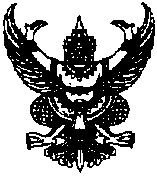 